26.03.2020Temat dnia: „Kolorowe papugi”Poproście rodziców o przeczytanie wierszyka.„Papuga”autor: Zbigniew DmitrocaPapuga Papuga pleciuga Wciąż gada od rzeczy, A gdy ją się skarci, Jeszcze głośniej skrzeczy. Tak plecie trzy po trzy, W zmyślonym języku, Zmyślone historie, Których zna bez liku. (...)Przykładowe pytania do wiersza:− O jakim zwierzątku jest mowa w wierszu? − Co oznaczają powiedzenia: gada od rzeczy, plecie trzy po trzy, bez liku? − Dlaczego autor wiersza nazwał papugę pleciugą? − W jakim języku opowiadała zmyślone historie?2. Pokolorujcie papugę.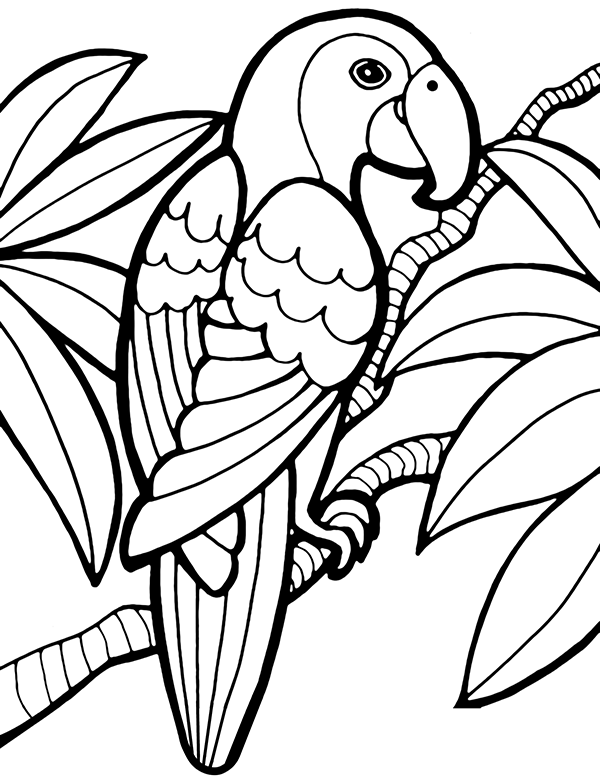 3. Praca plastyczna.Jeśli posiadacie w domu papierowe talerzyki, możecie wykonać z nich kolorową papugę.Białe talerzyki można przeciąć, pomalować farbami, ułożyć jak na zdjęciu oraz dokleić kolorowe piórka i oczy. 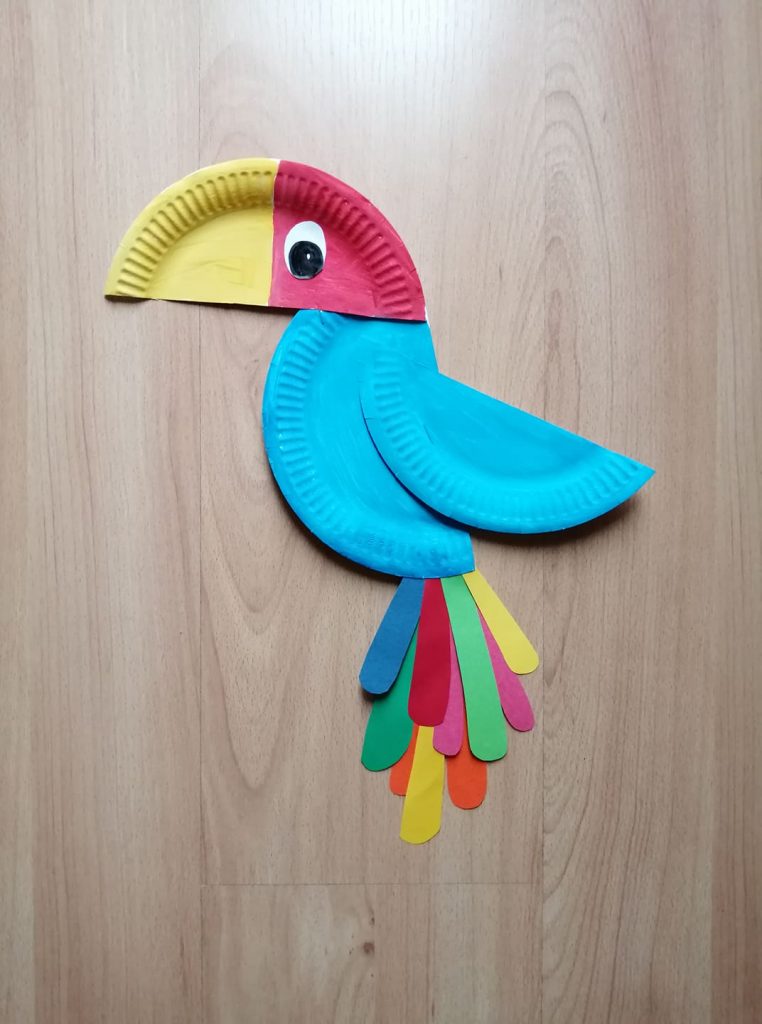 Opracowała: Katarzyna Grabińska